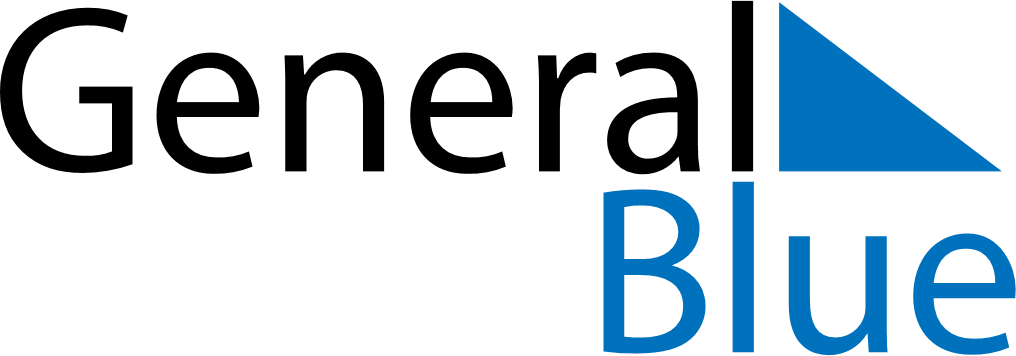 March 2026March 2026March 2026CanadaCanadaSUNMONTUEWEDTHUFRISAT123456789101112131415161718192021St. Patrick’s Day22232425262728293031